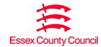 NHS Continuing Healthcare and NHS-funded Nursing CareNHS Continuing Healthcare means a package of ongoing care that is arranged and funded solely by the National Health Service (NHS) specifically for the relatively small number of individuals (with high levels of need) who are found to have a ‘primary health need’.  Such care is provided to an individual aged 18 or over to meet health and associated social care needs that have arisen as a result of disability, accident or illness. NHS Continuing Healthcare is free, unlike support provided by local authorities, which may involve the individual making a financial contribution depending on income and savings. It is the responsibility of the Clinical Commissioning Group (CCG) to decide the appropriate package of support for someone who is eligible for NHS Continuing Healthcare.CHC Workers Evidence AidPublic Information LeafletDecision Support Tool (DST) Guidance Fast Track Pathway toolCHC Process